.TOUCH LIFTSKICKS WITH SAILOR SHUFFLES½ TURN, SHUFFLE, SAILOR SHUFFLES¼ TURN SHUFFLEREPEATDan's Way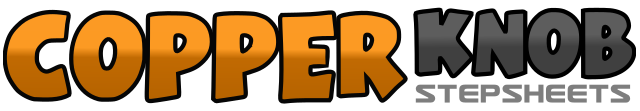 .......Count:28Wall:4Level:Beginner.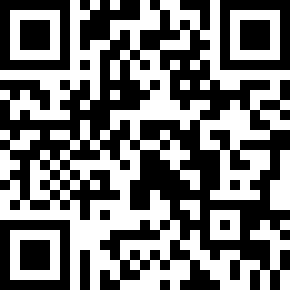 Choreographer:Iris M. Mooney (USA)Iris M. Mooney (USA)Iris M. Mooney (USA)Iris M. Mooney (USA)Iris M. Mooney (USA).Music:Heartbreak Hotel - Scooter LeeHeartbreak Hotel - Scooter LeeHeartbreak Hotel - Scooter LeeHeartbreak Hotel - Scooter LeeHeartbreak Hotel - Scooter Lee........1-2Touch right-toe to right side, lift right-knee, bring it up pointing to side of left-knee,3-4Touch right-toe out to right side, and back next to left5-6Touch left-toe out to left side, lift left-knee, bring it up pointing to side of right-knee,7-8Touch left-toe out to left side, and back next to right9-10Kick right forward twice11&12Right-sailor shuffle13-14Kick left forward twice15&16Left-sailor shuffle17-18Step right forward, turn ½ left step left19&20Shuffle in place (right-left-right)21&22Sailor shuffle (left-right-left)23&24Sailor shuffle (right-left-right)25-26Step left forward, turn ¼ right step right27&28Shuffle in place (left-right-left)